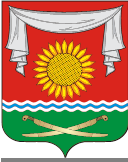 РОССИЙСКАЯ ФЕДЕРАЦИЯРОСТОВСКАЯ ОБЛАСТЬНЕКЛИНОВСКИЙ РАЙОНМУНИЦИПАЛЬНОЕ ОБРАЗОВАНИЕ«ПОКРОВСКОЕ СЕЛЬСКОЕ ПОСЕЛЕНИЕАДМИНИСТРАЦИЯ ПОКРОВСКОГО СЕЛЬСКОГО ПОСЕЛЕНИЯПОСТАНОВЛЕНИЕ от 06.12.2023г. № ____. Покровское«О внесении изменений в постановление Администрации Покровского сельского поселения от 22.10.2018г. № 100 «Об утверждении муниципальной программы Покровского сельского поселения «Обеспечение качественными коммунальными услугами населения и повышение уровня благоустройства территории Покровского сельского поселения»В соответствии с постановлением Администрации Покровского сельского поселения от 25.05.2018г. № 62 «Об утверждении Порядка разработки, реализации и оценки эффективности муниципальных программ Покровского сельского поселения» и распоряжением Администрации Покровского сельского поселения от 25.09.2018г. № 115 «Об утверждении Перечня муниципальных программ Покровского сельского поселения» Администрация Покровского сельского поселения П О С Т А Н О В Л Я Е Т:1. Внести в приложение к постановлению от 22.10.2018г. № 100 «Об утверждении муниципальной программы Покровского сельского поселения «Обеспечение качественными коммунальными услугами населения и повышение уровня благоустройства территории Покровского сельского поселения» изменения, изложив его в новой редакции согласно приложения.2. Настоящее постановление вступает в силу со дня его официального опубликования (обнародования).3. Контроль за выполнением постановления оставляю за собой.Глава АдминистрацииПокровского сельского поселения                                   Д.В. БондарьПриложение 1к постановлениюАдминистрации Покровского сельского поселенияОт 06.12.2023г. № ___ПАСПОРТмуниципальной программы Покровского сельского поселения 
«Обеспечение качественными коммунальными услугами населения и повышение уровня благоустройства территории Покровского сельского поселения»Паспортподпрограммы «Создание условий для обеспечения качественными коммунальными услугами населения Покровского сельского поселения» Паспортподпрограммы «Повышение уровня благоустройства территории Покровского сельского поселения»Приоритеты и цели Администрации Покровского сельского поселения в сфере обеспечения качественными коммунальными услугами населения и повышение уровня благоустройства территории Покровского сельского поселения.Основной целью Администрации Покровского сельского поселения в жилищно-коммунальной сфере является повышение качества и надежности предоставления жилищно-коммунальных услуг населению. Основными приоритетами Администрации Покровского сельского поселения в сфере обеспечения качественными коммунальными услугами населения и повышение уровня благоустройства являются:Повышение качества коммунальных услуг предоставляемых населению, совершенствование системы управления жилищно-коммунальным хозяйством Покровского сельского поселения, развитие инженерной инфраструктуры в коммунальном хозяйстве;создание условий для устойчивого и эффективного функционирования жилищно-коммунального комплекса Покровского сельского поселения, отвечающего современным условиям и потребностям населения;комплексное решение проблем благоустройства сельского поселения;улучшение внешнего вида территории сельского поселения;организация взаимодействия между предприятиями, организациями и учреждениями при решении вопросов благоустройства территории поселения;привлечение жителей к участию в решении проблем благоустройства.Основные задачи муниципальной программы Покровского сельского поселения «Обеспечение качественными коммунальными услугами населения и повышение уровня благоустройства территории Покровского сельского поселения» являются: повышение эффективности, качества и надежности поставок коммунальных ресурсов;организация благоустройства территории поселения;организация освещения улиц организация благоустройства и озеленения территории сельского поселения;воспроизводство многолетних насаждений расположенных в границах сельского поселения;организация содержания мест захоронения в сельском поселении;Указанные направления реализуются в соответствии с:Указом Президента Российской Федерации от 07.05.2012 № 600 «О мерах по обеспечению граждан Российской Федерации доступным и комфортным жильем и повышению качества жилищно-коммунальных услуг»;Стратегией социально-экономического развития Ростовской области на период до 2030 года;Сведения о показателях муниципальной программы Покровского сельского поселения «Обеспечение качественными коммунальными услугами населения и повышение уровня благоустройства территории Покровского сельского поселения», подпрограмм муниципальной программы Покровского сельского поселения «Обеспечение качественными коммунальными услугами населения и повышение уровня благоустройства территории Покровского сельского поселения» и их значениях приведены в приложении № 1 к муниципальной программе.Перечень подпрограмм, основных мероприятий муниципальной программы Покровского сельского поселения «Обеспечение качественными коммунальными услугами населения и повышение уровня благоустройства территории Покровского сельского поселения» приведен в приложении № 2 к муниципальной программе.Расходы бюджета Покровского сельского поселения на реализацию муниципальной программы Покровского сельского поселения «Обеспечение качественными коммунальными услугами населения и повышение уровня благоустройства территории Покровского сельского поселения» приведены в приложении № 3 к муниципальной программе.Расходы на реализацию муниципальной программы Покровского сельского поселения «Обеспечение качественными коммунальными услугами населения и повышение уровня благоустройства территории Покровского сельского поселения» приведены в приложении № 4 к муниципальной программе.Приложение № 1к муниципальной программе Покровского сельского поселения «Обеспечение качественными коммунальными услугами населения и повышение уровня благоустройства территории Покровского сельского поселения» СВЕДЕНИЯо показателях муниципальной программы Покровского сельского поселения «Обеспечение качественными коммунальными услугами населения и повышение уровня благоустройства территории Покровского сельского поселения», подпрограмм муниципальной программы и их значениях                                                                                                                                                   Приложение № 2к муниципальной программе Покровского сельского поселения «Обеспечение качественными коммунальными услугами населения и повышение уровня благоустройства территории Покровского сельского поселения» ПЕРЕЧЕНЬподпрограмм и основных мероприятий муниципальной программы «Обеспечение качественными коммунальными услугами населения и повышение уровня благоустройства территории Покровского сельского поселения»,Приложение № 3к муниципальной программе Покровского сельского поселения «Обеспечение качественными коммунальными услугами населения и повышение уровня благоустройства территории Покровского сельского поселения» РАСХОДЫ бюджета Покровского сельского поселения на реализацию муниципальной программы Покровского сельского поселения «Обеспечение качественными коммунальными услугами населения и повышение уровня благоустройства территории Покровского сельского поселения» с 2019 по 2030 годы Приложение № 4к муниципальной программе Покровского сельского поселения «Обеспечение качественными коммунальными услугами населения и повышение уровня благоустройства территории Покровского сельского поселения»РАСХОДЫна реализацию муниципальной программы Покровского сельского поселения«Обеспечение качественными коммунальными услугами населения и повышение уровня благоустройства территории Покровского сельского поселения» с 2019 по 2030 годы Наименование муниципальной программы Покровского сельского поселения–муниципальная программа Покровского сельского поселения «Обеспечение качественными коммунальными услугами населения и повышение уровня благоустройства территории Покровского сельского поселения» (далее – муниципальная программа)Ответственный исполнительмуниципальной программы Покровского сельского поселения–Администрация Покровского сельского поселенияСоисполнители муниципальной программы Покровского сельского поселения–отсутствуютУчастники муниципальной программы Покровского сельского поселения–Администрация Покровского сельского поселения;организации и предприятия, осуществляющие деятельность на территории поселения;сторонние организации, оказывающие услуги по благоустройству (по договорам)Жители сельского поселения.Подпрограммы муниципальной программы Покровского сельского поселения–1) «Создание условий для обеспечения качественными коммунальными услугами населения Покровского сельского поселения»2) «Повышение уровня благоустройства территории Покровского сельского поселения»;Программно-целевые инструментымуниципальной программы Покровского сельского поселения–отсутствуют Цели муниципальной программы Покровского сельского поселения–Повышение качества коммунальных услуг предоставляемых населению, совершенствование системы управления жилищно-коммунальным хозяйством Покровского сельского поселения, развитие инженерной инфраструктуры в коммунальном хозяйстве;создание условий для устойчивого и эффективного функционирования жилищно-коммунального комплекса Покровского сельского поселения, отвечающего современным условиям и потребностям населения;комплексное решение проблем благоустройства сельского поселения;улучшение внешнего вида территории сельского поселения;организация взаимодействия между предприятиями, организациями и учреждениями при решении вопросов благоустройства территории поселения;привлечение жителей к участию в решении проблем благоустройства.Задачи муниципальной программы Покровского сельского поселения–повышение эффективности, качества и надежности поставок коммунальных ресурсов;организация благоустройства территории поселения;Целевые индикаторы и показателимуниципальной программы Покровского сельского поселения–уровень износа коммунальной инфраструктуры;освещение улиц; уровень благоустройства территории Покровского сельского поселения;Этапы и сроки реализациимуниципальной программы Покровского сельского поселения–этапы реализации муниципальной программы не выделяются; срок реализации программы – 2019 – 2030 годыРесурсное обеспечениемуниципальной программы Покровского сельского поселения–объем бюджетных ассигнований на реализацию муниципальной программы из средств бюджета Покровского сельского поселения – 225776,7 тыс. рублей; объем бюджетных ассигнований на реализацию муниципальной программы по годам составляет (тыс. рублей):Ожидаемые результаты реализациимуниципальной программы Покровского сельского поселения–повышение удовлетворенности населения Покровского сельского поселения уровнем жилищно-коммунального обслуживания;повышение уровня благоустройства в сельском поселении;увеличение уровня озеленения территории сельского поселения;санитарная побелка деревьев;соблюдение санитарного состояния территорий сельского поселения;увеличение количества мест массового отдыха в сельском поселении;повышение уровня культуры жителей сельского поселения в соблюдении чистоты и порядка на их прилегающей территории;приобретение игровых площадок и их установка на территории Покровского сельского поселения;проектирование и обустройство сквера по пер. Парковый;высадка деревьев на территории «Дендропарк» с. Покровскоевысадка деревьев по улице: ул. Металлургическая;содержание парковой зоны «Покровский лес»;проектирование второй очереди действующего кладбища.Наименование подпрограммы–подпрограмма «Создание условий для обеспечения качественными коммунальными услугами населения Покровского сельского поселения» (далее – подпрограмма № 1)Ответственный исполнительподпрограммы–Администрация Покровского сельского поселенияУчастники подпрограммы–Администрация Покровского сельского поселения;-организации и предприятия осуществляющие деятельность на территории поселения; сторонние организации (на договорной основе);Жители сельского поселения.Программно-целевые инструментыподпрограммы–ОтсутствуютЦель подпрограммы–Целью разработки подпрограммы является комплексное развитие системы коммунальной инфраструктуры Покровского сельского поселения;Задачи подпрограммы–Обеспечение развития жилищного и промышленного строительства в Покровском сельском поселении;Совершенствование механизмов развития энергосбережения и повышение энергоэффективности коммунальной инфраструктуры;создание благоприятных условий для проживания жителей;обеспечение населения питьевой водой, соответствующей требованиям безопасности и безвредности, установленным санитарно-эпидемиологическими правилами.Целевые индикаторы и показателиподпрограммы–Уровень газификации Покровского сельского поселения;Этапы и сроки реализацииподпрограммы–этапы реализации подпрограммы № 1 не выделяются, срок реализации подпрограммы № 1 – 2019 – 2030 годыРесурсное обеспечениеподпрограммы–объем бюджетных ассигнований на реализацию подпрограммы из средств бюджета Покровского сельского поселения – 5749,3 тыс. рублей; объем бюджетных ассигнований на реализацию муниципальной программы по годам составляет (тыс. рублей):Ожидаемые результаты реализации подпрограммы–обеспечение устойчивости системы коммунальной инфраструктуры сельского поселения;снижение уровня износа объектов коммунальной инфраструктуры;создание надежной коммунальной инфраструктуры села, имеющей необходимые резервы для перспективного развития;оптимизация управления электроснабжением села;внедрение энергосберегающих технологий;снижение удельного расхода электроэнергии для выработки энергоресурсов;снижение потерь коммунальных ресурсов;повышение качества коммунальных услуг;повышение надёжности работы системы коммунальной инфраструктуры Покровского сельского поселения;плановое развитие коммунальной инфраструктуры в соответствии с документами территориального планирования развития села;Наименование подпрограммы–подпрограмма «Повышение уровня благоустройства территории Покровского сельского поселения» (далее – подпрограмма № 2)Ответственный исполнительподпрограммы–Администрация Покровского сельского поселенияУчастник подпрограммы–Администрация Покровского сельского поселения;организации и предприятия осуществляющие деятельность на территории поселения;сторонние организации, оказывающие услуги по благоустройству (по договорам);Жители сельского поселения.Программно-целевые инструментыподпрограммы–ОтсутствуютЦель подпрограммы–комплексное решение проблем благоустройства сельского поселения;улучшение внешнего вида территории сельского поселения;организация взаимодействия между предприятиями, организациями и учреждениями при решении вопросов благоустройства территории поселения;привлечение жителей к участию в решении проблем благоустройстваЗадачи подпрограммы–организация освещения улиц организация благоустройства и озеленения территории сельского поселения;воспроизводство многолетних насаждений расположенных в границах сельского поселения;организация содержания мест захоронения в сельском поселении;организация прочих мероприятий по благоустройству территории сельского поселения.Целевые показателиподпрограммы–повышение освещенности дорог общего пользования;увеличение уровня озеленения территории сельского поселения;организация содержания мест захоронения в сельском поселении.Этапы и сроки реализацииподпрограммы–этапы реализации подпрограммы № 2 не выделяются, срок реализации подпрограммы № 2 – 2019 – 2030 годыРесурсное обеспечение подпрограммыобъем бюджетных ассигнований на реализацию подпрограммы из средств бюджета Покровского сельского поселения – 220027,4 тыс. рублей; объем бюджетных ассигнований на реализацию муниципальной программы по годам составляет (тыс. рублей):Ожидаемые результаты реализацииподпрограммыОбеспечение надежной работы по благоустройству;увеличение безопасности дорожного движения, экологической безопасности, эстетическими и другими свойствами в целом, улучшающими вид территории сельского поселения№п/пНомер и наименованиепоказателяВид показателяЕдиница измеренияЗначение показателя по годамЗначение показателя по годамЗначение показателя по годамЗначение показателя по годамЗначение показателя по годамЗначение показателя по годамЗначение показателя по годамЗначение показателя по годамЗначение показателя по годамЗначение показателя по годамЗначение показателя по годамЗначение показателя по годамЗначение показателя по годам№п/пНомер и наименованиепоказателяВид показателяЕдиница измерения20192020202120222023202420252026202720282028202920301234567891011121314141516Муниципальная программа Покровского сельского поселения «Обеспечение качественными коммунальными услугами населения и повышение уровня благоустройства территории Покровского сельского поселения»Муниципальная программа Покровского сельского поселения «Обеспечение качественными коммунальными услугами населения и повышение уровня благоустройства территории Покровского сельского поселения»Муниципальная программа Покровского сельского поселения «Обеспечение качественными коммунальными услугами населения и повышение уровня благоустройства территории Покровского сельского поселения»Муниципальная программа Покровского сельского поселения «Обеспечение качественными коммунальными услугами населения и повышение уровня благоустройства территории Покровского сельского поселения»Муниципальная программа Покровского сельского поселения «Обеспечение качественными коммунальными услугами населения и повышение уровня благоустройства территории Покровского сельского поселения»Муниципальная программа Покровского сельского поселения «Обеспечение качественными коммунальными услугами населения и повышение уровня благоустройства территории Покровского сельского поселения»Муниципальная программа Покровского сельского поселения «Обеспечение качественными коммунальными услугами населения и повышение уровня благоустройства территории Покровского сельского поселения»Муниципальная программа Покровского сельского поселения «Обеспечение качественными коммунальными услугами населения и повышение уровня благоустройства территории Покровского сельского поселения»Муниципальная программа Покровского сельского поселения «Обеспечение качественными коммунальными услугами населения и повышение уровня благоустройства территории Покровского сельского поселения»Муниципальная программа Покровского сельского поселения «Обеспечение качественными коммунальными услугами населения и повышение уровня благоустройства территории Покровского сельского поселения»Муниципальная программа Покровского сельского поселения «Обеспечение качественными коммунальными услугами населения и повышение уровня благоустройства территории Покровского сельского поселения»Муниципальная программа Покровского сельского поселения «Обеспечение качественными коммунальными услугами населения и повышение уровня благоустройства территории Покровского сельского поселения»Муниципальная программа Покровского сельского поселения «Обеспечение качественными коммунальными услугами населения и повышение уровня благоустройства территории Покровского сельского поселения»Муниципальная программа Покровского сельского поселения «Обеспечение качественными коммунальными услугами населения и повышение уровня благоустройства территории Покровского сельского поселения»Муниципальная программа Покровского сельского поселения «Обеспечение качественными коммунальными услугами населения и повышение уровня благоустройства территории Покровского сельского поселения»Муниципальная программа Покровского сельского поселения «Обеспечение качественными коммунальными услугами населения и повышение уровня благоустройства территории Покровского сельского поселения»Муниципальная программа Покровского сельского поселения «Обеспечение качественными коммунальными услугами населения и повышение уровня благоустройства территории Покровского сельского поселения»1Показатель 1 «уровень износа коммунальной инфраструктуры»ведомственныйПроцент48,348,048,048,047,847,647,447,247,046,746,546,546,32Показатель 2. «доля фактически освещенных улиц в общей протяженности улиц Покровского сельского поселения»ведомственныйпроцент47,4247,4348,049,050,052,054,056,058,059,060,060,062,03Показатель 3 «уровень газификации Покровского сельского поселения»ведомственныйпроцент85,085,085,085,085,085,085,085,088,090,092,092,094,0№
п/пНомер и наименование основного мероприятия подпрограммы Участник, ответственный за исполнение основного мероприятияСрокСрокОжидаемый результат (краткое описание)Последствия нереализации основного мероприятияСвязь с показателями муниципальной программы (подпрограммы)№
п/пНомер и наименование основного мероприятия подпрограммы Участник, ответственный за исполнение основного мероприятияначала реализацииокончания реализацииОжидаемый результат (краткое описание)Последствия нереализации основного мероприятияСвязь с показателями муниципальной программы (подпрограммы)123456781.Подпрограмма 1 «Создание условий для обеспечения качественными коммунальными услугами населения Покровского сельского поселения»Подпрограмма 1 «Создание условий для обеспечения качественными коммунальными услугами населения Покровского сельского поселения»Подпрограмма 1 «Создание условий для обеспечения качественными коммунальными услугами населения Покровского сельского поселения»Подпрограмма 1 «Создание условий для обеспечения качественными коммунальными услугами населения Покровского сельского поселения»Подпрограмма 1 «Создание условий для обеспечения качественными коммунальными услугами населения Покровского сельского поселения»Подпрограмма 1 «Создание условий для обеспечения качественными коммунальными услугами населения Покровского сельского поселения»Подпрограмма 1 «Создание условий для обеспечения качественными коммунальными услугами населения Покровского сельского поселения»2.Основное мероприятие 1.1. Строительство газовых сетей, включая  разработку проектно-сметной документацииАдминистрация Покровского сельского поселения2019 год2030 годповышение уровня газификации населения Покровского сельского поселениянедостижение запланированных показателей1; 33Подпрограмма 2 «Повышение уровня благоустройства территории Покровского сельского поселения»Подпрограмма 2 «Повышение уровня благоустройства территории Покровского сельского поселения»Подпрограмма 2 «Повышение уровня благоустройства территории Покровского сельского поселения»Подпрограмма 2 «Повышение уровня благоустройства территории Покровского сельского поселения»Подпрограмма 2 «Повышение уровня благоустройства территории Покровского сельского поселения»Подпрограмма 2 «Повышение уровня благоустройства территории Покровского сельского поселения»Подпрограмма 2 «Повышение уровня благоустройства территории Покровского сельского поселения»4Основное мероприятие 2.1. Мероприятия по организации освещения улиц в населенных пунктах сельского поселенияАдминистрация Покровского сельского поселения2019 год2030 годповышение протяженности освещенных улиц на территории Покровского сельского поселениянедостижение запланированных показателей1; 25Основное мероприятие 2.2. Мероприятия по озеленению территорииАдминистрация Покровского сельского поселения2019 год2030 годПовышение уровня озеленения территории Покровского сельского поселенияухудшение состояния зеленых насаждений6Основное мероприятие 2.3. Организация прочих работ по благоустройствуАдминистрация Покровского сельского поселения2019 год2030 годПоддержание эстетического вида территории Покровского сельского поселенияНедостаточное количество обустроенных мест массового отдыха на территории сельского поселения.Недостаточный уровень содержания памятников.Наличие несанкционированных свалок на территории Покровского сельского поселения7Основное мероприятие 2.4  Мероприятия по содержанию мест захороненияАдминистрация Покровского сельского поселения2019 год2030 годПоддержание эстетического вида территории Покровского сельского поселенияНедостаточный уровень содержания памятников.Наименование муниципальной программыИсточники финансированияОбъем расходов, всего(тыс. рублей)2019-2030 г.г.В том числепо годам реализации муниципальной программы (тыс. рублей)В том числепо годам реализации муниципальной программы (тыс. рублей)В том числепо годам реализации муниципальной программы (тыс. рублей)В том числепо годам реализации муниципальной программы (тыс. рублей)В том числепо годам реализации муниципальной программы (тыс. рублей)В том числепо годам реализации муниципальной программы (тыс. рублей)В том числепо годам реализации муниципальной программы (тыс. рублей)В том числепо годам реализации муниципальной программы (тыс. рублей)В том числепо годам реализации муниципальной программы (тыс. рублей)В том числепо годам реализации муниципальной программы (тыс. рублей)В том числепо годам реализации муниципальной программы (тыс. рублей)В том числепо годам реализации муниципальной программы (тыс. рублей)Наименование муниципальной программыИсточники финансированияОбъем расходов, всего(тыс. рублей)2019-2030 г.г.201920202021202220232024202520262027202820292030Муниципальная программа «Обеспечение качественными коммунальными услугами населения и повышение уровня благоустройства территории Покровского сельского поселения»всегов том числе:225776,718038,616604,418262,821257,322008,318437,318528,018528,018528,018528,018528,018528,0Муниципальная программа «Обеспечение качественными коммунальными услугами населения и повышение уровня благоустройства территории Покровского сельского поселения»бюджет Покровского сельского поселения225776,718038,616604,418262,821257,322008,318437,318528,018528,018528,018528,018528,018528,0Муниципальная программа «Обеспечение качественными коммунальными услугами населения и повышение уровня благоустройства территории Покровского сельского поселения»внебюджетные источники0,00,00,00,00,00,00,00,00,00,00,00,00,0Подпрограмма 1 «Создание условий для обеспечения качественными коммунальными услугами населения Покровского сельского поселения»всегов том числе:5749,3398,6400,0500,0457,2482,3501,6501,6501,6501,6501,6501,6501,6Подпрограмма 1 «Создание условий для обеспечения качественными коммунальными услугами населения Покровского сельского поселения»бюджет Покровского сельского поселения5749,3398,6400,0500,0457,2482,3501,6501,6501,6501,6501,6501,6501,6Подпрограмма 1 «Создание условий для обеспечения качественными коммунальными услугами населения Покровского сельского поселения»внебюджетные источники0,00,00,00,00,00,00,00,00,00,00,00,00,0Подпрограмма 2 «Повышение уровня благоустройства территории Покровского сельского поселения»всегов том числе:220027,417640,016204,417762,820800,121526,017935,718026,418026,418026,418026,418026,418026,4Подпрограмма 2 «Повышение уровня благоустройства территории Покровского сельского поселения»бюджет Покровского сельского поселения220027,417640,016204,417762,820800,121526,017935,718026,418026,418026,418026,418026,418026,4Подпрограмма 2 «Повышение уровня благоустройства территории Покровского сельского поселения»внебюджетные источники0,00,00,00,00,00,00,00,00,00,00,00,00,0Наименование муниципальной программыИсточники финансированияОбъем расходов, всего(тыс. рублей)2019-2030 г.г.Объем расходов, всего(тыс. рублей)2019-2030 г.г.В том числепо годам реализации муниципальной программы (тыс. рублей)В том числепо годам реализации муниципальной программы (тыс. рублей)В том числепо годам реализации муниципальной программы (тыс. рублей)В том числепо годам реализации муниципальной программы (тыс. рублей)В том числепо годам реализации муниципальной программы (тыс. рублей)В том числепо годам реализации муниципальной программы (тыс. рублей)В том числепо годам реализации муниципальной программы (тыс. рублей)В том числепо годам реализации муниципальной программы (тыс. рублей)В том числепо годам реализации муниципальной программы (тыс. рублей)В том числепо годам реализации муниципальной программы (тыс. рублей)В том числепо годам реализации муниципальной программы (тыс. рублей)В том числепо годам реализации муниципальной программы (тыс. рублей)Наименование муниципальной программыИсточники финансированияОбъем расходов, всего(тыс. рублей)2019-2030 г.г.Объем расходов, всего(тыс. рублей)2019-2030 г.г.201920202021202220232024202520262027202820292030Муниципальная программа «Обеспечение качественными коммунальными услугами населения и повышение уровня благоустройства территории Покровского сельского поселения»всегов том числе:225776,7225776,718038,616604,418262,821257,322008,318437,318528,018528,018528,018528,018528,018528,0Муниципальная программа «Обеспечение качественными коммунальными услугами населения и повышение уровня благоустройства территории Покровского сельского поселения»бюджет района0,00,00,00,00,00,00,00,00,00,00,00,00,00,0Муниципальная программа «Обеспечение качественными коммунальными услугами населения и повышение уровня благоустройства территории Покровского сельского поселения»областной бюджет0,00,00,00,00,00,00,00,00,00,00,00,00,00,0Муниципальная программа «Обеспечение качественными коммунальными услугами населения и повышение уровня благоустройства территории Покровского сельского поселения»федеральный бюджет0,00,00,00,00,00,00,00,00,00,00,00,00,00,0Муниципальная программа «Обеспечение качественными коммунальными услугами населения и повышение уровня благоустройства территории Покровского сельского поселения»бюджет Покровского сельского поселения225776,7225776,718038,616604,418262,821257,322008,318437,318528,018528,018528,018528,018528,018528,0Муниципальная программа «Обеспечение качественными коммунальными услугами населения и повышение уровня благоустройства территории Покровского сельского поселения»внебюджетные источники0,00,00,00,00,00,00,00,00,00,00,00,00,00,0Подпрограмма 1 «Создание условий для обеспечения качественными коммунальными услугами населения Покровского сельского поселения»всегов том числе:5749,35749,3398,6400,0500,0457,2482,3501,6501,6501,6501,6501,6501,6501,6Подпрограмма 1 «Создание условий для обеспечения качественными коммунальными услугами населения Покровского сельского поселения»бюджет района0,00,00,00,00,00,00,00,00,00,00,00,00,00,0Подпрограмма 1 «Создание условий для обеспечения качественными коммунальными услугами населения Покровского сельского поселения»областной бюджет0,00,00,00,00,00,00,00,00,00,00,00,00,00,0Подпрограмма 1 «Создание условий для обеспечения качественными коммунальными услугами населения Покровского сельского поселения»федеральный бюджет0,00,00,00,00,00,00,00,00,00,00,00,00,00,0Подпрограмма 1 «Создание условий для обеспечения качественными коммунальными услугами населения Покровского сельского поселения»бюджет Покровского сельского поселения5749,35749,3398,6400,0500,0457,2482,3501,6501,6501,6501,6501,6501,6501,6Подпрограмма 1 «Создание условий для обеспечения качественными коммунальными услугами населения Покровского сельского поселения»внебюджетные источники0,00,00,00,00,00,00,00,00,00,00,00,00,00,0Подпрограмма 2 «Повышение уровня благоустройства территории Покровского сельского поселения»всегов том числе:220027,417640,017640,016204,417762,820800,121526,017935,718026,418026,418026,418026,418026,418026,4Подпрограмма 2 «Повышение уровня благоустройства территории Покровского сельского поселения»бюджет района0,00,00,00,00,00,00,00,00,00,00,00,00,00,0Подпрограмма 2 «Повышение уровня благоустройства территории Покровского сельского поселения»областной бюджет0,00,00,00,00,00,00,00,00,00,00,00,00,00,0Подпрограмма 2 «Повышение уровня благоустройства территории Покровского сельского поселения»федеральный бюджет0,00,00,00,00,00,00,00,00,00,00,00,00,00,0Подпрограмма 2 «Повышение уровня благоустройства территории Покровского сельского поселения»бюджет Покровского сельского поселения220027,417640,017640,016204,417762,820800,121526,017935,718026,418026,418026,418026,418026,418026,4Подпрограмма 2 «Повышение уровня благоустройства территории Покровского сельского поселения»внебюджетные источники0,00,00,00,00,00,00,00,00,00,00,00,00,00,0